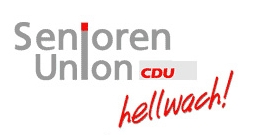 	Grasberg, den 02.01.2024Nachruf Friedhilde BehrensWir erhielten die traurige Nachricht vom Tod unseres Mitgliedes                                                  Friedhilde Behrensdie uns am 30. Dezember im Alter von 90 Jahren für immer verlassen hat.Mit dem Versprechen ihr für immer ein ehrendes Andenken zu bewahren, bedanken wiruns bei Friedhilde für 16 Jahre treue Mitgliedschaft zur Seniorenunion derGemeindevereinigung Grasberg. Unser tiefes Mitgefühl gilt der Familie.                                   CDU Seniorenvereinigung Grasberg                                                                               Heinz Warnken                                                         